Cristnogaeth / Rhan 3 - MORALITYIn this unit we will look at some of Jesus’s teachings on how people Christians should live their lives and treat other people. What did Jesus teach? How should people respond to their enemies? Do we have to forgive others?  Must we help others? Is being wealthy a good thing?Morality deals with what is ‘right’ and ‘wrong’ in life. As we decide in life which ‘right’ path we should follow we often turn to different sources of authority for advice. List some of them on the wall here…..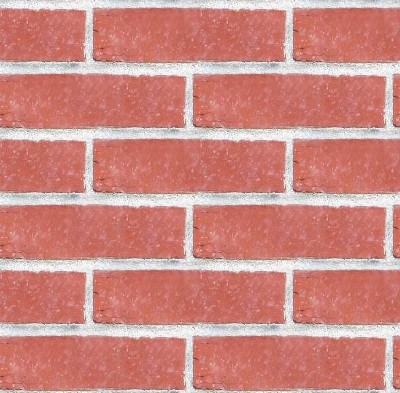 Why is it so difficult to know what’s ‘right’ and ‘wrong’ in life?  (Discuss)e.g.  Is it ALWAYS wrong to kill?                       Is adultery ALWAYS wrong?                                              Is it ALWAYS wrong to go to war?Consider these 6 scenarios …There are two types of morality:-
Why do Christians follow and obey the words of Jesus?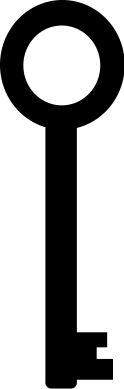 Give 4 reasons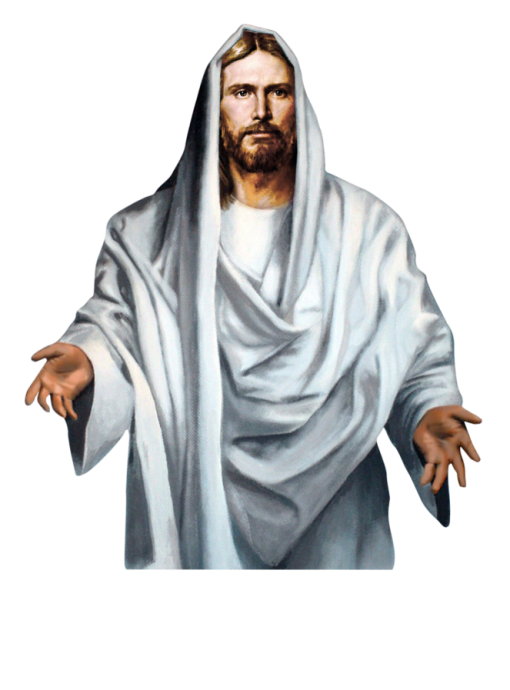 We find the words of Jesus in four books which together are called the G___________________  …__________                  ________     ___________   and  ____________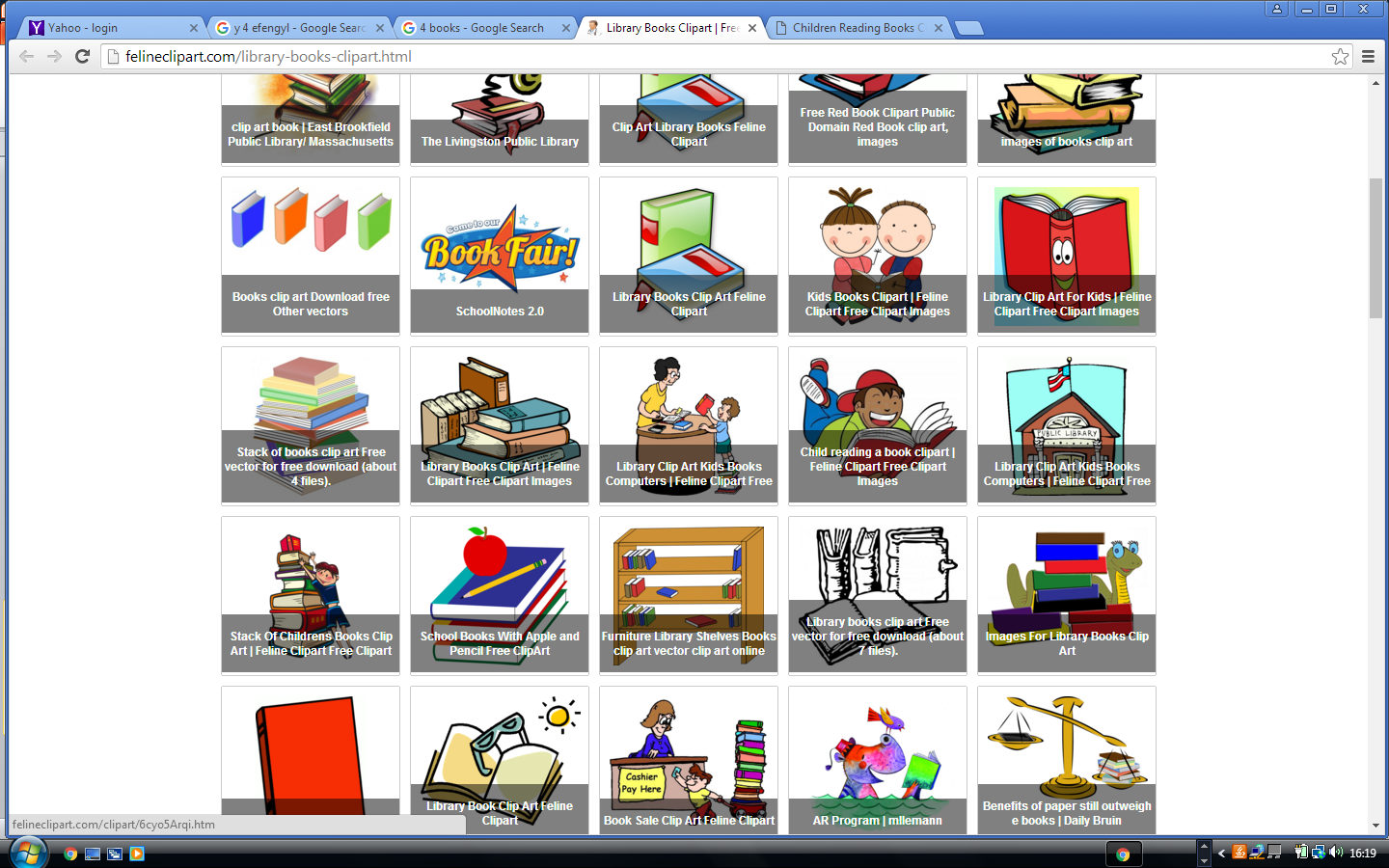 What did Jesus teach about morality?(1)A choice to be made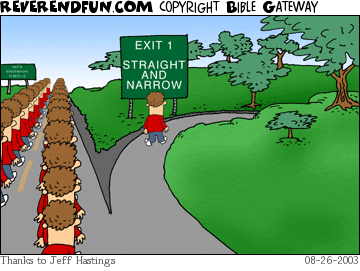           (Matthew 7:13-14)Note 2 things you learn here about being a Christian________________________________________________________________________________________________________________________________________________________________________________________________________________________________________________________Loving othersJesus often spoke of the special love that Christians should show other people. The name of this kind of love is agape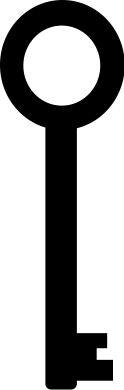 (2) Loving and serving others   Parable of the Sheep and the Goats                                    Matthew 25: 31 - 46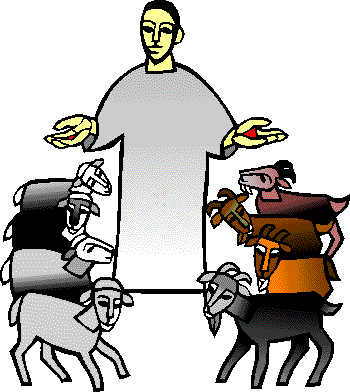 Write a very short summary of the parableThe message of this parable is….:-_______________________________________________________________________________________________________________________________________________________________________________________________________________________________________________________________________________________________________________________________________________How has this parable influenced the work of the Salvation Army?(3)Enemies  Matthew 5:43 - 44Jesus taught that the right way to respond to enemies is to….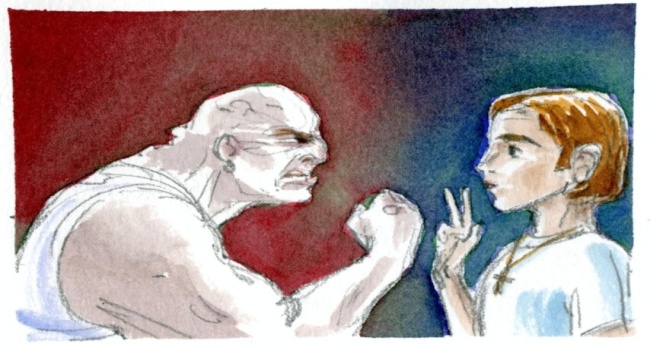 ________________________________ a__________________________________(4) How should Christians love others?  John 13: 34 - 5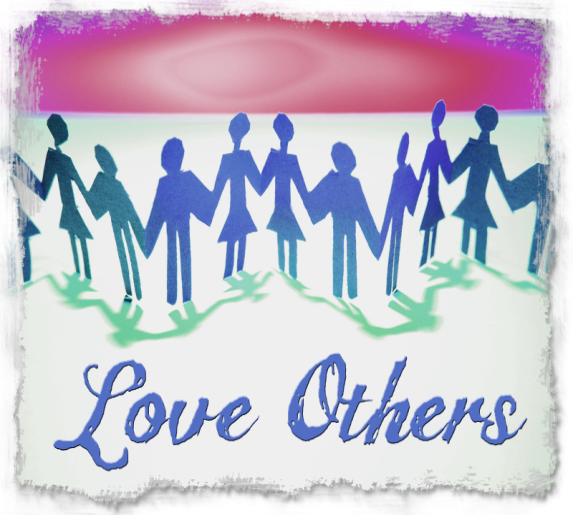 How should they love other people?“__________________________________________________________________________________”(5) Love who?  Luke 10:25 - 37      Parable of the Good Samaritan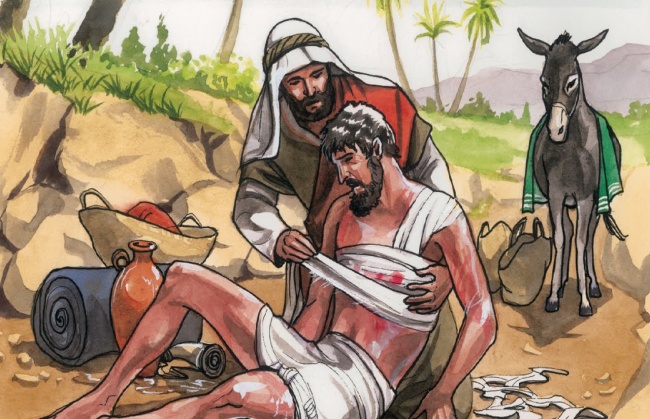 One of Jesus best known parables illustrates what it means to ‘love your neighbour as yourself’(6) Jesus talks about forgiveness  Matthew 6:5-15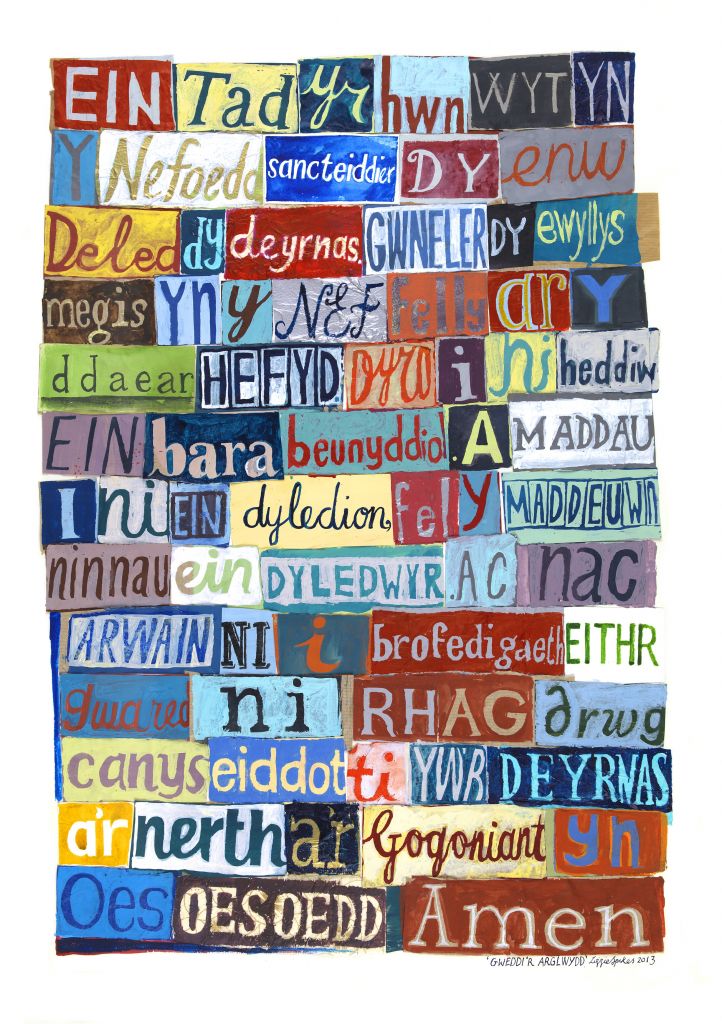 One day Jesus explained how his followers should pray. The ‘Lord’s Prayer’ states that Christians have to forgive others or……__________________________________________________________________________________________________________________________________________________________________________(7)More on forgiveness - Matthew 18:21-22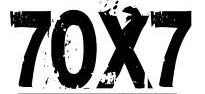 Is it enough to forgive others 7 times? What did Jesus say?“____________________________________________________________________________”(8) Jesus speaks of forgiveness while dying   Luke 23:34What was on his mind when Jesus was dying on the cross?  - he spoke of forgiveness and said…..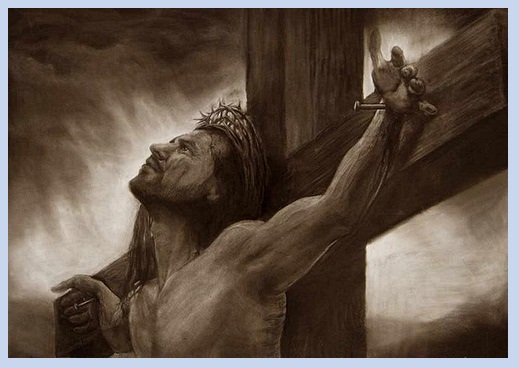  “____________________________________________________________________________________________”
These words show Christians that:-________________________________________________________________________________________________________________________________________________________________________________________________________________________________________________________(9) Being rich  Matthew 6:19-21Copy out verse 20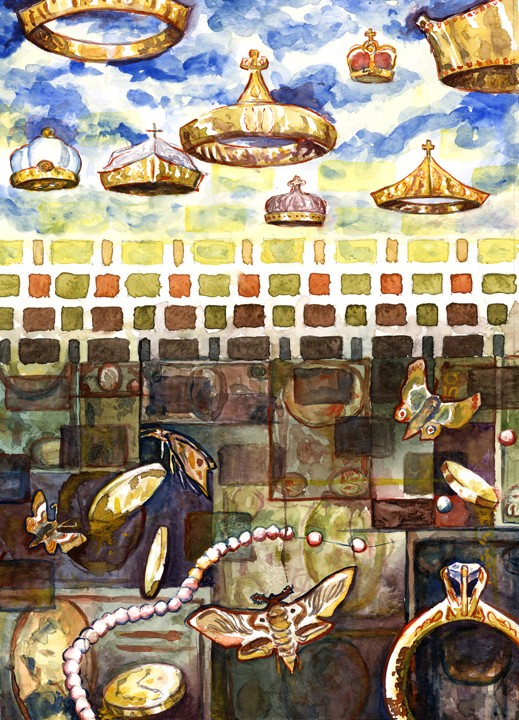 ________________________________________________________________________________________________________________________The message here is….________________________________________________________________________________________________________________________________________________________________________________________________________________________________(10)The Rich man and Lazarus  Luke 16:19-21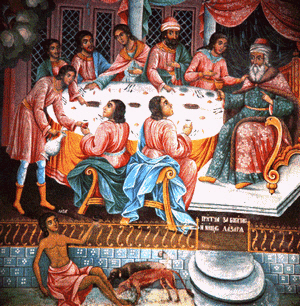 Write a short summary of this parable - in 4 main points 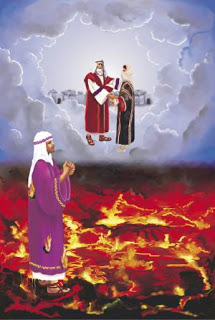 Jesus here taught that…….____________________________________________________________________________________________________________________________________________________________________________________________________________________________________________________________________________________________________________________________________________________________________________________________________________________________________________________________________________________REVISION: Jesus teaching on MORALITYTopicIt’s ‘right’It’s ‘wrong’My reasons / commentAbsolute morality……Relative morality…. Divine Command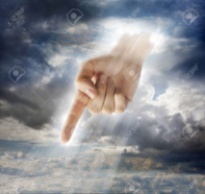 Agape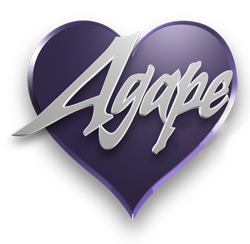 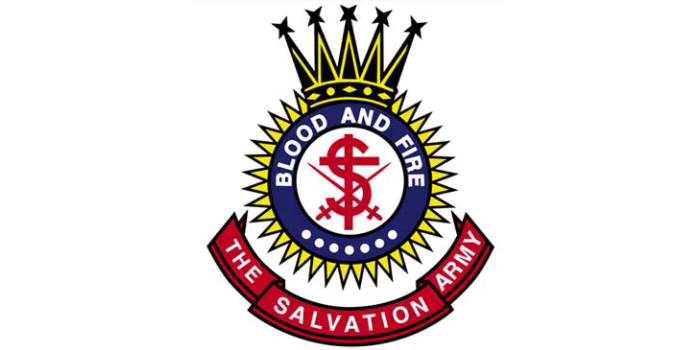 Summary of the parableThe parable’s message for ChristiansTeachingMessageaHow might Christians respond to these teachings?123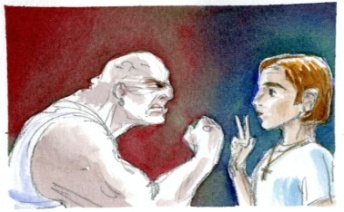 4. 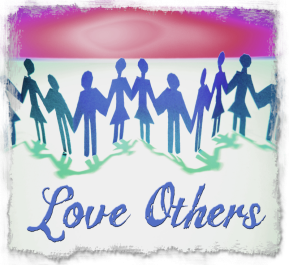 5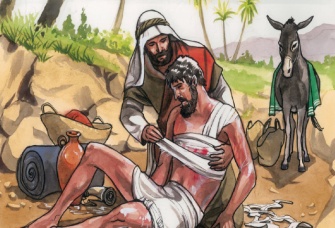 6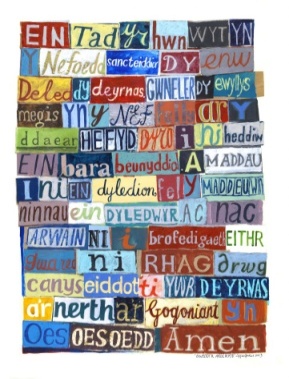 78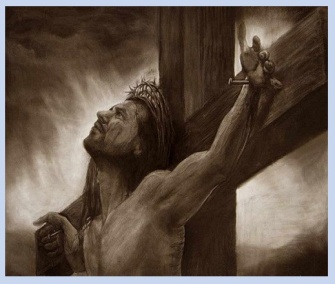 9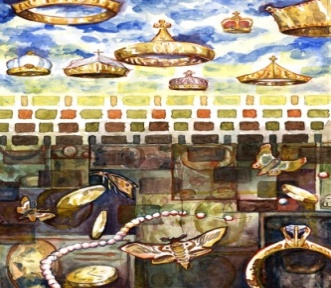 10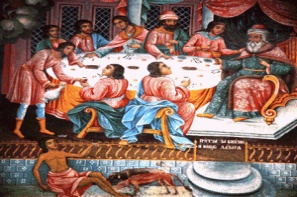 